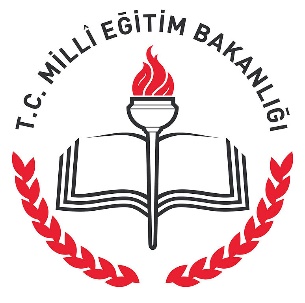 Genelge ve kılavuzda yer alan hükümleri okudum; kabul, beyan ve taahhüt ediyorum.Başvuru sahibinin Adı-soyadı:Tarih ve imzası: ÖZEL EĞİTİM MATERYAL VE ETKİNLİK YARIŞMASI BAŞVURU FORMUÖZEL EĞİTİM MATERYAL VE ETKİNLİK YARIŞMASI BAŞVURU FORMUMATERYAL/ETKİNLİK ADIBAŞVURU SAHİBİNİN KİMLİK BİLGİLERİADI SOYADI:BAŞVURU SAHİBİNİN KİMLİK BİLGİLERİT.C. KİMLİK NUMARASI:BAŞVURU SAHİBİNİN KİMLİK BİLGİLERİDOĞUM TARİHİ (Gün, Ay; Yıl):BAŞVURU SAHİBİNİN EĞİTİM BİLGİLERİ:MEZUN OLDUĞU/DEVAM ETTİĞİ LİSANS PROGRAMI:BAŞVURU SAHİBİNİN EĞİTİM BİLGİLERİ:MEZUN OLDUĞU/DEVAM ETTİĞİ YÜKSEK LİSANS PROGRAMI:BAŞVURU SAHİBİNİN EĞİTİM BİLGİLERİ:MEZUN OLDUĞU/DEVAM ETTİĞİ DOKTORA PROGRAMI:BAŞVURU SAHİBİNİNMESLEK BİLGİLERİHİZMET YILI:BAŞVURU SAHİBİNİNMESLEK BİLGİLERİDAHA ÖNCE ÇALIŞTIĞI KURUM/KURUMLAR:BAŞVURU SAHİBİNİNMESLEK BİLGİLERİGÖREV YAPMAKTA OLDUĞU KURUM:BAŞVURU SAHİBİNİNİLETİŞİM BİLGİLERİCEP TELEFONU:İŞ YERİ TELEFONU:E-POSTA ADRESİ: